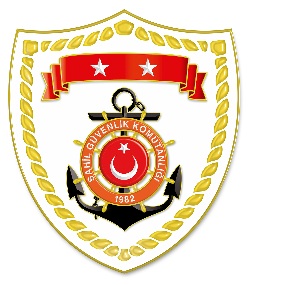 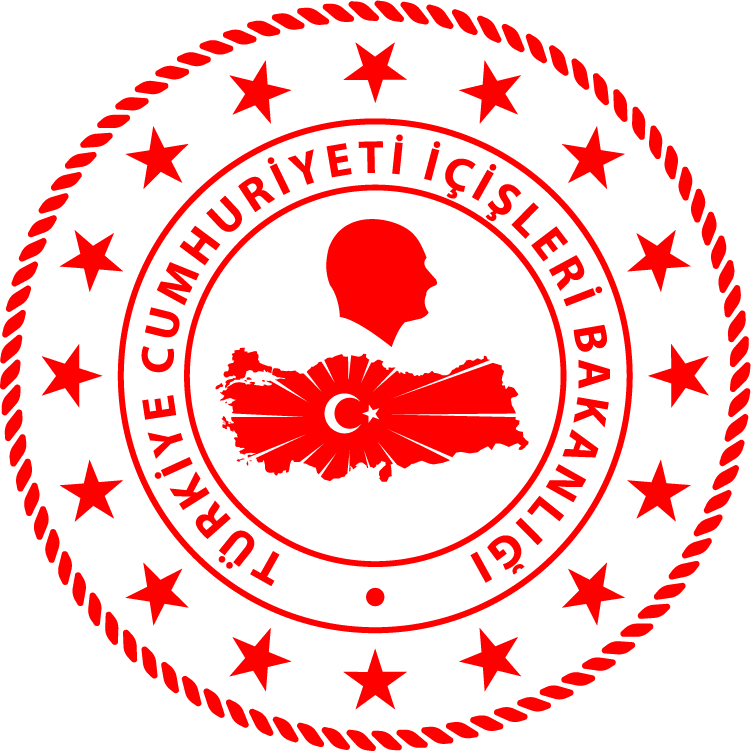 Ege BölgesiS.NUTARİHTESPİTUYGULANAN İDARİ PARA CEZASI MİKTARI (TL)CEZANIN KESİLDİĞİİL/İLÇE-MEVKİİAÇIKLAMA106 Eylül 2021Yasak zamanda ahtapot avcılığı yapmak.1.854İZMİR/Çeşme1 işleme 1.854 TL idari para cezası uygulanmıştır.